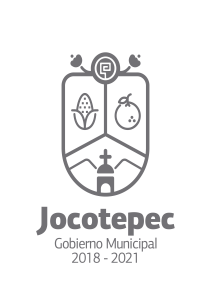 ¿Cuáles fueron las acciones proyectadas (obras, proyectos o programas) o Planeadas para este trimestre?Implementación de la campaña de recolección de equipo electrónico Resultados Trimestrales (Describir cuáles fueron los programas, proyectos, actividades y/o obras que se realizaron en este trimestre). Se realizo la campaña de recolección de equipo electrónico en todo el municipio, en el cual se realizó una calendarización para la recolección tanto en la cabecera municipal así como en las delegacionesMontos (si los hubiera) del desarrollo de dichas actividades. ¿Se ajustó a lo presupuestado? Si.En que beneficia a la población o un grupo en específico lo desarrollado en este trimestre. La ciudadanía tuvo la oportunidad de deshacerse de su basura electrónico tales como televisiones, equipos de cómputo, equipos de impresión etc.¿A qué estrategia de su POA pertenecen las acciones realizadas y a que Ejes del Plan Municipal de Desarrollo 2018-2021 se alinean?Estrategia: Implementación de la campaña de recolección de equipo electrónico Eje: Servicios Públicos de CalidadDe manera puntual basándose en la pregunta 2 (Resultados Trimestrales) y en su POA, llene la siguiente tabla, según el trabajo realizado este trimestre.NºESTRATÉGIA O COMPONENTE POA 2020ESTRATEGIA O ACTIVIDAD NO CONTEMPLADA (Llenar esta columna solo en caso de existir alguna estrategia no prevista)Nº LINEAS DE ACCIÓN O ACTIVIDADES PROYECTADASNº LINEAS DE ACCIÓN O ACTIVIDADES REALIZADASRESULTADO(Actvs. realizadas/Actvs. Proyectadas*100)Implementación de la campaña de recolección de equipo electrónico 33100%TOTAL100%